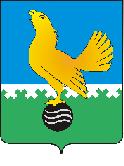 Ханты-Мансийский автономный округ - Юграмуниципальное образованиегородской округ город Пыть-Ях		АДМИНИСТРАЦИЯ ГОРОДАП О С Т А Н О В Л Е Н И ЕОт 20.08.2018									№ 252-паОб утверждении порядка и перечня случаев оказания на безвозвратной основе за счет средств местного бюджета дополнительной помощи при возникновении неотложной необходимости в проведении капитального ремонта общего имущества в многоквартирных домах	В соответствии с пунктом 9.3 части 1 статьи 14 Жилищного кодекса Российской Федерации, Бюджетным кодексом Российской Федерации, Законом Ханты-Мансийского автономного округа – Югры от 01.07.2013  № 54-оз «Об организации проведения капитального ремонта общего имущества в многоквартирных домах, расположенных на территории Ханты-Мансийского автономного округа – Югры»:1.	Утвердить порядок и перечень случаев оказания на безвозвратной основе за счет средств местного бюджета дополнительной помощи при возникновении неотложной необходимости в проведении капитального ремонта общего имущества в многоквартирных домах, расположенных на территории города Пыть-Яха, согласно приложению.2.	Отделу по наградам, связям с общественными организациями и СМИ управления делами (О.В.Кулиш) опубликовать постановление в печатном средстве массовой информации «Официальный вестник».3.	Отделу по информационным ресурсам (А.А. Мерзляков) опубликовать постановление на официальном сайте администрации города в сети Интернет.4.	Настоящее постановление вступает в силу после его официального публикования. 5.	Контроль за выполнением постановления возложить на заместителя главы города - начальника управления по жилищно-коммунальному комплексу, транспорту и дорогам.И.о.главы города Пыть-Яха							А.Н.МорозовПриложениек постановлению администрациигорода Пыть-Яхаот 20.08.2018 № 252-паПорядок и перечень случаев оказания на безвозвратной основе за счет средств местного бюджета дополнительной помощи при возникновении неотложной необходимости в проведении капитального ремонта общего имущества в многоквартирных домах города Пыть-Яха (далее – Порядок)1.Общие положения о предоставлении дополнительной помощи1.1. Настоящий Порядок регулирует отношения по предоставлению из бюджета города Пыть-Яха дополнительной помощи при возникновении неотложной необходимости в проведении капитального ремонта общего имущества в многоквартирных домах города Пыть-Яха в целях ликвидации последствий чрезвычайной ситуации, в следующих случаях: - недостаточность средств для проведения капитального ремонта многоквартирного дома, собственники помещений в котором формируют фонд капитального ремонта на счете Югорского фонда капитального ремонта многоквартирных домов (далее – Фонд), в случае возникновения чрезвычайной ситуации;- недостаточность средств для проведения капитального ремонта многоквартирного дома, собственники помещений в котором формируют фонд капитального ремонта на специальном счете владельца счета, открытого в соответствии со статьей 175 Жилищного кодекса Российской Федерации (далее – Владелец специального счета), в случае возникновения чрезвычайной ситуации.1.2. Понятия, используемые в настоящем порядке:- неотложная необходимость в проведении капитального ремонта общего имущества в многоквартирных домах – это необходимость в проведении капитального ремонта общего имущества в многоквартирных домах в результате возникновения чрезвычайной ситуации в целях обеспечения безопасности проживающих в них лиц;- дополнительная помощь – средства, предоставляемые в форме субсидии из бюджета города Пыть-Яха при неотложной необходимости в проведении капитального ремонта общего имущества в многоквартирных домах города Пыть-Яха (далее – дополнительная помощь, субсидия).Иные понятия, используемые в настоящем Порядке, применяются в тех же значениях, что и в нормативных правовых актах Российской Федерации, Ханты-Мансийского автономного округа – Югры, а также муниципальных нормативных правовых актах города Пыть-Яха.1.3. Целью предоставления дополнительной помощи является финансовое обеспечение части затрат, возникающих в случае неотложной необходимости в проведении капитального ремонта общего имущества многоквартирного дома в связи с ликвидацией последствий чрезвычайной ситуации.1.4. Главным распорядителем бюджетных средств города Пыть-Яха, осуществляющим предоставление дополнительной помощи в пределах бюджетных ассигнований, предусмотренных в бюджете города Пыть-Яха на соответствующий финансовый год и плановый период, и лимитов бюджетных обязательств, утвержденных в установленном порядке на предоставление дополнительной помощи, является Администрация города исполнительно-распорядительный орган муниципального образования (далее – главный распорядитель бюджетных средств).Уполномоченным органом по рассмотрению документов и подготовке решения о предоставлении (отказе в предоставлении) является управление по жилищно-коммунальному комплексу, транспорту и дорогам администрации города.1.5. К категориям получателей субсидии относятся управляющие организации, товарищества собственников жилья, жилищные кооперативы, иные специализированные потребительские кооперативы, а также лица, осуществляющие работы по содержанию и ремонту общего имущества в многоквартирном доме (далее – получатель субсидии).1.6. Обследование многоквартирных домов, требующих неотложного проведения капитального ремонта, осуществляет комиссия по установлению необходимости проведения капитального имущества в многоквартирных домах.1.7. Решение о предоставлении дополнительной помощи принимается главным распорядителем бюджетных средств на основании заключения комиссии, протокола обследования.1.8. Решение о предоставлении дополнительной помощи оформляется распоряжением администрации города.2. Условия и порядок предоставления субсидий2.1. Для получения дополнительной помощи получатель субсидии представляет главному распорядителю бюджетных средств заявку установленной формы согласно приложению №1 к настоящему Порядку, с приложением необходимых документов, указанных в приложении №2 к настоящему Порядку. Незаверенные копии документов, прилагаемых к заявке, могут быть заверены уполномоченным органом при предъявлении подлинников. 2.2. Требования, которым должен соответствовать получатель субсидии на первое число месяца, предшествующего месяцу, в котором планируется заключение соглашения:-отсутствие неисполненной обязанности по уплате налогов, сборов, страховых взносов, пеней, штрафов, процентов, подлежащих уплате в соответствии с законодательством Российской Федерации о налогах и сборах;-отсутствие просроченной задолженности по возврату в бюджет города Пыть-Яха, субсидий, бюджетных инвестиций, предоставленных в том числе в соответствии с иными правовыми актами, и иная просроченная задолженность перед бюджетом города Пыть-Яха;-	отсутствие просроченной задолженности за потребленные энергоресурсы перед поставщиками;-получатель субсидии не должен являться иностранным юридическим лицом, а также российским юридическим лицом, в уставном (складочном) капитале которого доля участия иностранных юридических лиц, местом регистрации которых является государство или территория, включенные в утверждаемый Министерством финансов Российской Федерации перечень государств и территорий, предоставляющих льготный налоговый режим налогообложения и(или) не предусматривающих раскрытия и предоставления информации при проведении финансовых операций (офшорные зоны) в отношении таких юридических лиц, в совокупности превышает 50 процентов;- получатель субсидии не должен являться получателем средств из бюджета города Пыть-Яха на основании иных правовых актов на цели, указанные в пункте 1.3 настоящего Порядка.2.3.  При наличии нескольких получателей субсидии, соответствующих указанным в пунктах 2.1, 2.2 настоящего Порядка требованиям, очередность предоставления Субсидии устанавливается уполномоченным органом в соответствии с датой подачи заявки.2.4. В течение 30 календарных дней со дня предоставления документов, указанных в приложениях №№ 1, 2 к настоящему Порядку, уполномоченный орган:-осуществляет проверку предоставленных заявки и документов;-принимает решение о предоставлении дополнительной помощи или об отказе в ее предоставлении;-рассчитывает объем дополнительной помощи в соответствии с приложением №3 к настоящему Порядку;-устанавливает очередность для каждого получателя субсидии в соответствии с пунктом 2.3 настоящего Порядка;-письменно доводит до каждого получателя субсидии информацию о принятом решении: в случае отказа указывается причина отказа, в случае предоставления указывается объем дополнительной помощи и сроки ее предоставления.2.5. Документы на предоставление дополнительной помощи  должны удовлетворять требованиям:-достоверности указанной в документах информации;-полноты и правильности оформления представленных документов.2.6. Основания для отказа получателю субсидии в предоставлении субсидии:- непредставление или предоставление не в полном объеме документов, указанных в пункте 2.1 настоящего Порядка;- несоответствие требованиям, установленным пункте 2.2 настоящего Порядка;- отсутствие решения общего собрания собственников помещений многоквартирного дома о сборе недостающей суммы и установки сроков сбора средств для обеспечения собственной доли в объеме затрат на проведение капитального ремонта (далее – решение).2.7. В течение 30 дней со дня получения уведомления о предоставлении субсидии получатель субсидии представляет уполномоченному органу документальное подтверждение о переводе на свой расчетный счет денежных средств на капитальный ремонт. В течение 3 рабочих дней со дня сбора средств на расчетном счете получатель субсидии уведомляет главного распорядителя бюджетных средств о наличии установленной доли собственников помещений многоквартирного дома.2.8. После выполнения условий, предусмотренных пунктом 2.7 настоящего Порядка, главный распорядитель бюджетных средств и получатель субсидии в соответствии с действующим законодательством Российской Федерации в течение 10 рабочих дней заключают договор о предоставлении субсидии, в соответствии с типовой формой, утвержденной комитетом по финансам администрацией города Пыть-Яха (далее – договор).2.9. В договоре должны быть предусмотрены:- сведения об объеме предоставляемой субсидии и направлении затрат, на возмещение части которых предоставляется субсидия;- расчетные или корреспондентские счета, открытые получателем субсидии в учреждениях Центрального банка или кредитных организациях, на которые перечисляется субсидия;- перечень и формы документов (отчетность), подтверждающих фактически произведенные затраты, предоставляемые получателем субсидии, а так же при необходимости требования к таким документам;- согласие получателей субсидий и лиц, являющихся поставщиками (подрядчиками, исполнителями) по договорам (соглашениям), заключенным в целях исполнения обязательств по договорам (соглашениям) о предоставлении субсидий (за исключением государственных (муниципальных) унитарных предприятий, хозяйственных товариществ и обществ с участием публично-правовых образований в их уставных (складочных) капиталах, а также коммерческих организаций с участием таких товариществ и обществ в их уставных (складочных) капиталах), на осуществление главным распорядителем бюджетных средств, предоставившим субсидии, соблюдения ими условий, целей и порядка предоставления субсидий;-  срок и периодичность перечисления субсидии.2.10. Объем дополнительной помощи  и порядок ее расчета осуществляется в соответствии с приложением №3 к настоящему Порядку.2.11. Субсидия предоставляется на условиях безвозмездности, носит целевой характер и не может быть использована на другие цели.2.12. Предоставление субсидии осуществляется в безналичной форме путем перечисления на счет получателя субсидии в течение 5 рабочих дней после заключения договора.2.13. На основании заключенного договора получатель субсидии заключает с подрядной организацией договор на выполнение работ по капитальному ремонту мест общего пользования многоквартирного дома. В договоры на выполнение работ в обязательном порядке включается согласие подрядчика на осуществление главным распорядителем бюджетных средств, предоставившим субсидии, соблюдения им условий, целей и порядка предоставления субсидий.2.14. Контроль за качеством выполнения работ, осуществляемых в рамках предоставления субсидии, выполняет комиссия, состоящая из представителей уполномоченного органа, МКУ «УКС г.Пыть-Ях», получателя субсидии, собственников жилых помещений. Состав комиссии утверждается распоряжением администрации города в течении 15 дней со дня перечисления субсидии.2.15. Предоставление субсидии прекращается в случаях:-наличия фактов нецелевого использования субсидии;-неисполнения или ненадлежащего исполнения получателем субсидии обязательств, предусмотренных договором.2.16. В случае установления факта перечисления субсидии в объеме, большем фактически произведенных затрат при проведении капитального ремонта общего имущества в многоквартирных домах города Пыть-Яха в целях ликвидации последствий чрезвычайной ситуации, уполномоченный орган направляет получателю субсидии уведомление о сумме и сроках возврата излишне перечисленного объема субсидии.2.17. Показателем результативности предоставления субсидии является выполнение капитального ремонта общего имущества многоквартирного дома в связи с ликвидацией последствий чрезвычайной ситуации.3. Требования к отчетности3.1. Формы предоставления отчетности получателем субсидии устанавливаются в соглашении о предоставлении субсидии.3.2. Получатель субсидии представляет в уполномоченный орган письменный финансовый и содержательный отчет о достижении показателей результативности не позднее квартала, следующего за периодом выполнения работ по капитальному ремонту.3.3. Контроль за достижением показателей результативности осуществляется уполномоченным органом на основе отчетов, представленных получателем субсидии, а также при проведении проверок получателя субсидии, по результатам которых составляются акты (справки).Требования об осуществлении контроля за соблюдением условий, целей и порядка предоставления субсидий и ответственности  за их нарушение3.4. Главный распорядитель бюджетных средств, предоставляющий субсидию, и орган муниципального финансового контроля производит проверку соблюдения условий, целей и порядка предоставления субсидий получателями субсидий.3.5. Проверка соблюдения условий, целей и порядка предоставления субсидий проводится главным распорядителем (распорядителем) бюджетных средств, и органом муниципального финансового контроля в соответствии с утвержденными порядками. Для проведения проверки (ревизии) организации - получатели субсидии обязаны представить проверяющим все первичные документы, связанные с предоставлением субсидии в сроки, указанные в требовании о предоставлении документов.3.6. Субсидия подлежит возврату в бюджет города в следующих случаях:-	в случае нарушения получателем субсидии условий, установленных при их предоставлении, выявленного по фактам проверок, проведенных главным распорядителем и уполномоченным органом муниципального финансового контроля;-    в случае недостижения показателей результативности;- наличия в отчетных документах недостоверной или неполной информации либо непредставление отчетной документации в сроки, установленные соглашением;- наличие письменного заявления получателя субсидии об отказе в получении средств субсидии.3.7. Уполномоченный орган в пятидневный срок со дня выявления фактов, предусмотренных пунктом 3.6. Порядка, направляет организации – получателю субсидии письменное уведомление о необходимости возврата средств субсидии (далее - уведомление).Получатель субсидии в тридцатидневный срок со дня получения уведомления обязан выполнить требования, указанные в уведомлении. 26. В случае нарушения установленного срока возврата субсидии, администрация города Пыть-Яха взыскивает сумму субсидии в судебном порядке в соответствии с действующим законодательством Российской Федерации.Приложение №1к Порядку и перечню случаев оказанияза счет средств местного бюджетадополнительной помощи при возникновении неотложнойнеобходимости в проведениикапитального ремонта общегоимущества в многоквартирных домахгорода Пыть-ЯхаЗаместителю главы города –Начальнику управления по жилищно-коммунальному комплексу, транспорту и дорогам _____________________________                                                                                                                 (Ф.И.О.)(От кого) _____________________Адрес: _____________________Телефон _____________________Заявка на получение субсидииПрошу предоставить дополнительную помощь за счет средств бюджета города для проведения капитального ремонта следующих объектов, в которых возникла неотложная необходимость проведения капитального ремонта, в целях ликвидации последствий чрезвычайной ситуации, в связи с _______________________________________________________________________________________________________________________________.Гарантирую целевое использование средств, выделенных на капитальный ремонт указанных объектов.Руководитель   ________________        _____________                                                                                                                                  (Подпись)______________________			(дата)Приложение  №2к Порядку и перечню случаев оказанияза счет средств местного бюджетадополнительной помощи при возникновении неотложнойнеобходимости в проведениикапитального ремонта общегоимущества в многоквартирных домахгорода Пыть-ЯхаПеречень документов, необходимых для предоставлении субсидии:1) заявка на получение субсидии;2) решение собственников помещений в многоквартирном доме о проведении капитального ремонта данного дома, принятое в установленном законодательством порядке, где должны быть указаны виды работ по капитальному ремонту;3) проектно-сметная документация, составленная в соответствии с законодательством и нормативно-техническими документами, утвержденная общим собранием;4) дефектная ведомость; 5) решение собственников помещений в многоквартирном доме о выборе способа управления или копия правового акта администрации города о выборе способа управления многоквартирным домом;6) устав получателя субсидии (при наличии);7) выписка из Единого государственного реестра индивидуальных предпринимателей или из Единого государственного реестра юридических лиц в отношении получателя субсидии (дата выдачи выписки налоговым органом должна предшествовать дате подачи заявки не более чем на 30 дней);8) выписка из налогового органа об отсутствии неисполненной обязанности по уплате налогов, сборов, страховых взносов, пеней, штрафов, процентов, подлежащих уплате в соответствии с законодательством Российской Федерации о налогах и сборах, выданная не позднее 30 дней до даты подачи заявки на получение субсидии;9) справка об отсутствии просроченной задолженности по возврату в бюджет города Пыть-Яха субсидий, бюджетных инвестиций, предоставленных в соответствии с иными правовыми актами, и иной просроченной задолженности в бюджет города Пыть-Яха;10) информация энергоснабжающих организаций об отсутствии задолженности за потребленные энергоресурсы;11) информация, подтверждающая недостаточность средств, для проведения капитального ремонта многоквартирного дома.Документы предоставляются заявителем за исключением документов, указанных в пунктах 7-9, которые запрашиваются уполномоченным органом в порядке межведомственного взаимодействия. Заявитель может предоставить документы, указанные в пунктах 7-9  самостоятельно.Приложение  №3к Порядку и перечню случаев оказанияза счет средств местного бюджетадополнительной помощи при возникновении неотложнойнеобходимости в проведениикапитального ремонта общегоимущества в многоквартирных домахгорода Пыть-ЯхаПорядок расчета объема дополнительной помощи, предоставляемой за счет средств бюджета города Пыть-Яха(далее – Порядок расчета)1. Доля средств собственников помещений многоквартирного дома в связи с неотложной необходимостью в проведении капитального ремонта устанавливается в размере 10% от объема потребности в средствах, необходимых при наличии разницы в стоимости капитального ремонта дома по проектно-сметной документации и объемом средств, сформированным на проведение капитального ремонта дома.2. Доля средств, предоставляемых бюджетом города Пыть-Яха для финансового обеспечения части затрат, возникающих в случае неотложной необходимости в проведении капитального ремонта общего имущества многоквартирного дома, устанавливается в размере 90% от объема потребности в средствах, необходимых при наличии разницы в стоимости капитального ремонта дома по проектно-сметной документации и объемом средств, сформированным на проведение капитального ремонта дома на счете Фонда или Владельца специального счета. 3. Объем субсидии за счет средств бюджета города определяется по формуле:Осуб = Опотр – Особ (руб.), где:Осуб – объем субсидии за счет средств бюджета города,Особ – объем средств собственников помещений многоквартирного дома, определяемый на основании пункта 1 настоящего Порядка расчета:Особ  = Опотр × 10% (руб.)Опотр – потребность в дополнительных средствах для проведения капитального ремонта общего имущества многоквартирного дома, возникшего в случае неотложной необходимости:Опотр = Скр – Осч (руб.),где:Скр – стоимость капитального ремонта многоквартирного дома по проектно-сметной документации;Осч – объем средств, сформированный на проведение капитального ремонта дома на счете Фонда или Владельца специального счета.№п/пАдрес объектаВиды работСтоимость работИтого